BEDØMMELSESPLANEKSAMEN BIOLOGIGF2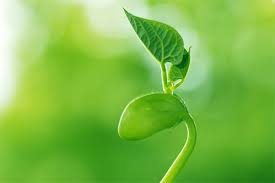 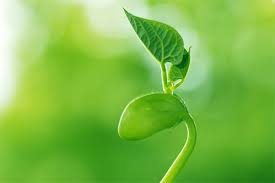 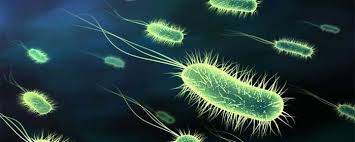 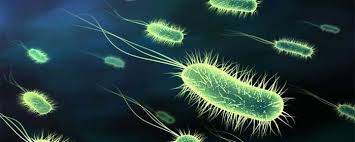 NORDJYLLANDS LANDBRUGSSKOLEJUNI 2016MØDEPLIGT Der er mødepligt til undervisningen, og eleven noteres fraværende, hvis vedkommende ikke er til stede. Hvis eleven efterfølgende kan dokumentere at fraværet er lovligt (sygdom, lægebesøg, specialtandlægebesøg, køreundervisning - glatbane og prøve) eller deltagelse i begivenhed i nærtstående familie, noteres fraværet som lovligt. For elever med uddannelsesaftale indberettes ulovligt fravær til AER, og eleven trækkes i løn af arbejdsgiveren. Hvis eleven har meget fravær (både lovligt og ulovligt) kaldes eleven til samtale med kontaktlæreren/elevcoach, for at lave en plan for hvorledes fremmødet kan forbedres, så skoleopholdet kan gennemføres på tilfredsstillende vis og eleven noteres som værende studieaktiv. BEDØMMELSESPLAN Som en del af uddannelsen til landmand indgår grundfaget Biologi, og dette fag afsluttes (afhængig af udtræk) med en eksamen på GF2. I følgende dokument beskrives, hvorledes Nordjyllands Landbrugsskole håndterer denne eksamen.AFHOLDELSE AF PRØVE I GRUNDFAGEksamen afholdes 9/6 - 2016.Skolen følger Undervisningsministeriets system til udtrækning. Det betyder, at det tidligst 21 dage før og senest 7 dage før prøvernes afholdelse meddeles til eleverne om Grundfaget naturfag og/eller biologi er udtrukket til prøve. På Nordjyllands Landbrugsskole orienteres eleverne om udtræk 7 dage inden mundtlig eksamen.NIVEAUFaget udbydes på et F-niveau, og dette gør sig ligeledes gældende ved eksaminationen.OMFANG2 ugerIDENTITETBiologi bidrager til forståelse af biologiske processer. Faget skal også bidrage til en helhedsforståelse for biologiens betydning i en erhvervsfaglig, samfundsmæssig og miljømæssig sammenhæng.Faget skal medvirke til, at eleven får en indsigt i, hvor man kan handle biologisk forsvarligt og hensigtsmæssig i de praktiske opgaver, der er ved produktion og forarbejdning.I både national og international sammenhæng opstår der stadig nye biologiske erkendelser, der kan have betydning for det aktuelle erhverv eller for nær- og fjernmiljø. Faget skal bidrage med den nyeste relevante viden.Faget er baseret på grundlæggende teori, der anskueliggøres på en virkelighedsnær måde f.eks. gennem undersøgelser og praktiske opgaver ifm. værkstedsarbejde, i virksomheder, i laboratorium og i naturen.FORMÅLFormålet med faget er at give eleven praksisnær indsigt i og forståelse for biologiske principper og metoder, som har betydning i den aktuelle fagretning. Yderligere får eleven mulighed for at tilegne sig generel biologisk viden i forhold til individ, samfund og miljø.Eleven skal gennem biologiske praksis- og anvendelsesorienterede arbejdsopgaver udvikle kompetencer i at kunne anvende faget og identificere biologiske problemstillinger i en erhvervsfaglig og generel sammenhæng. Dermed bidrager faget også til elevens almendannelse.FAGLIGE MÅL (F-NIVEAU)1. Eleven kan forklare og anvende enkel biologisk viden i forbindelse med praktisk arbejde i relation til landbruget og elevens hverdag.2. Eleven kan udføre simple biologiske undersøgelser eller forsøg og begrunde dette arbejde med udgangspunkt i grundlæggende biologisk viden eller tankegang.3. Eleven kan dokumentere og præsentere sit arbejde vedrørende biologiske emner.KERNESTOFDer vælges tre af følgende emner:Planters anatomi og fysiologiDyrs anatomi og fysiologiMenneskets anatomi og fysiologiPrincipper for nedarvningInsekters kendetegn og livscyklus, samt deres skadelige/gavnlige virkningMikroorganismernes kendetegn, samt deres skadelige/gavnlige virkningØkologiske sammenhængeRelevant bioteknologiPå Nordjyllands Landbrugsskole har vi arbejdet med emner markeret med grøn skrift.ARBEJDSFORMERUndervisningen tilrettelægges som en vekselvirkning mellem praksisnær teori og praktiske opgaver. Alle emner i biologi sættes i relation til landbruget, så eleverne til enhver tid er klar over emnets erhvervsfaglige betydning.DOKUMENTATIONEleven udarbejder løbende opgaver, hvor eleven skal referere til, anvende eller redegøre for fagets erhvervsfaglige og faglige emner.Eleven har som dokumentation udarbejdet tre emneopgaver. Opgaverne er udarbejdet individuelt af eleven, og gruppearbejde er ikke tilladt.Opgaverne skal godkendes af læreren, for at faget kan vurderes som gennemført, og for at eleven kan indstilles til eksamen.AFSLUTTENDE STANDPUNKTSBEDØMMELSE Denne karakter gives på baggrund af en samlet vurdering af elevens kompetencer i biologi. Mundtlig deltagelse i undervisning, afleveringsopgaver og evt. øvelser indgår i en samlet vurdering.Eleven får udleveret standpunktskarakteren dagen inden eksamen.Den afsluttende bedømmelse skal vise elevernes aktuelle standpunkt i faget. Der gives en samlet karakter efter 7 trins skalaen (Bilag 1). Standpunktskarakteren fremgår af grundforløbsbeviset, men udtrækkes faget til eksamen, vil eksamenskarakteren ”gå i stedet” for standpunktskarakteren. Det betyder, at en elev som får 00 i standpunkt, men til eksamen opnår 02, HAR bestået biologi.Udtrækkes faget ikke til eksamen, vil en standpunktskarakter under 02, medføre at eleven IKKE har bestået faget. For eleven vil dette betyde, at det ikke er muligt at få udstedt grundforløbsbevis, og dermed er der ikke mulighed for at fortsætte i uddannelsen. AFSLUTTENDE EKSAMENDer afholdes en mundtlig eksamen. Der gives forberedelsestid på ca. 30 min. Eksaminationen af den enkelte elev varer ca. 30 minutter, inklusiv votering. Eleven må under eksaminationen støtte sig til den valgte emneopgave, samt notater udarbejdet under forberedelsestiden og trækspørgsmålet med bilag.Prøven tager udgangspunkt i den udarbejdede dokumentation/emneopgave, som eleven har udvalgt en uge inden eksamen, og et spørgsmål som eleven får ved lodtrækning.Eleven skal have mulighed for, i halvdelen af eksaminationen, at fremlægge emneopgaven. Eksaminator stiller supplerende og uddybende spørgsmål. Desuden eksamineres der i det trukne spørgsmål. Eksaminator udarbejder trækspørgsmål inden for de emner, der er valgt som pensum. Hvert trækspørgsmål må ikke benyttes mere end 4-5 gange. Emneopgaverne er en tværfaglig opsummering af undervisningstemaet, med afsæt i biologien. Emneopgaverne er fordelt på følgende temaer: Husdyr (Brunst, drægtighed, fødsel og anatomi hos kvæg eller svin)Foder (Fordøjelse, omsætning, fodermidler hos kvæg eller svin + fotosyntese og formering hos planter)Bedriften (Der vælges enten: Husdyr(hygiejne og sygdomme) eller Planter (omsætning og ensilage)Eksaminator vil, så vidt det er muligt, være en af de undervisere som har undervist eleven i faget.Eleven foretager valg af emneopgave en uge før eksamen og en kopi afleveres til eksaminator.EKSAMINATIONSGRUNDLAGEksaminationsgrundlaget er elevens emneopgave, og det spørgsmål, som eleven får ved lodtrækning samt eksaminators supplerende og uddybende spørgsmål.BEDØMMELSESGRUNDLAG Eleven bedømmes på baggrund af en vurdering af elevens mundtlige præstation.Eksaminationen følger denne skabelon:1. Eleven fremlægger emneopgaven (ca. 12 min)2. Eksaminator stiller supplerende og uddybende spørgsmål til emneopgaven (ca. 5 min)3. Eleven forklarer om trækspørgsmålet (5 min)4. Eksaminator og censor stiller supplerende og uddybende spørgsmål til trækspørgsmålet (ca. 3 min)5. Votering og karaktergivning (5 min)Der afgives karakter efter 7-trinsskalaen (se Bilag1)BEDØMMELSESKRITERIER Der lægges især vægt på:Elevens evne til at forklare biologiske emnerElevens fremlæggelse af emneopgave, herunder sammenhængen til landbrugserhvervet og samfundetKLAGE OVER EKSAMENØnsker eksaminanden at indgive klage over eksamen, skal dette ske senest to uger efter endt eksamination. Klagen skal være skriftlig og begrundet og skal afleveres til skolen. Eksaminanden kan klage over eksaminationsgrundlaget, eksamensforløbet eller bedømmelsen.Skolen forelægger klagen for eksaminator og censor, og får deres udtalelse. Skolen videregiver disse udtalelser til eleven, og eleven har derefter en uge til at komme med yderligere kommentarer til klagen.Skolen træffer en afgørelse som skal være skriftlig og begrundet, og denne afgørelse kan gå ud på en nybedømmelse, ny prøve eller at klagen ikke tages til følge. Ved ombedømmelse udpeges en ny censor.Omprøve og ombedømmelse kan resultere i en lavere karakter.Afgørelse om ombedømmelse eller tilbud om omprøve træffes, hvis skolen finder, at der ved prøven eller bedømmelsen er forekommet væsentlige proceduremæssige mangler, eller der er andre særlige omstændigheder, der giver anledning til berettiget tvivl om bedømmelsen, herunder væsentlig uoverensstemmelse mellem bedømmernes vurdering. Ved ombedømmelse udpeger skolen en ny censor. Ved omprøve skal skolen drage omsorg for, at omprøve finder sted snarest muligt. Skolen meddeler snarest muligt de berørte parter tidspunktet for omprøven. SYGEEKSAMENBliver en eksaminand syg, eller på anden måde uforskyldt forhindret i at møde op til eksamen, tilrettelægger skolen hurtigst muligt en sygeeksamen. Sygdom skal normalt være dokumenteret med en erklæring fra en læge. Andre særlige omstændigheder, hvorved en eksaminand praktisk forhindres i at møde til eksamen, og særlige omstændigheder, der gør, at eksaminanden ikke med rimelighed kan forventes at kunne gennemføre prøven, sidestilles efter skolens vurdering med sygdom.REEKSAMENOpnår eleven ikke som minimum karakteren 02, kan eksaminanden deltage i en ny eksamen. Eksaminanden kan deltage 2 gange i samme prøve. Reeksamen afholdes 16/6-2016.Består eleven ikke reeksamen, betyder det, at eleven ikke kan fortsætte sin uddannelse før biologi er bestået. Dette kan betyde, at eleven, må tage GF2 igen, eller selv erhverver sig grundfaget på VUC.Ved reeksamen udpeger skolen en censor, der ikke har medvirket ved den tidligere eksamen.SÆRLIGE FORHOLDVed eksaminationer tager skolen hensyn til elever med handicap, sædvanligvis elever med konstaterede læse- og skriveproblemer. Eleverne kan gives ekstra tid til mundtlig eksamination eller skriftlige prøver. Ved skriftlige prøver kan skolen være behjælpelig med ”indskrivningshjælp” eller med oplæsning af spørgsmål. For elever med talehandicaps, er det muligt, at det i udpræget grad er det skriftlige arbejde som udgør bedømmelsesgrundlaget for karakteren.Skolens læsevejleder/coach er med til at vurdere hvorvidt den enkelte elev har ”særlige forhold”, som bevirker at der skal udvises særlige hensyn. Elever, som er bevilget studiestøttetimer kontaktes af læsevejleder/coach, ca. en uge inden eksamen, for at aftale om der ønskes mere tid til eksamen eller anden hjælp.Nedenstående link, danner baggrund for undervisning og eksamen i naturfag:Bekendtgørelsen om grundfag, erhvervsfag og erhvervsrettet andetsprogsdanskwww.retsinformation.dk/forms/r0710.aspx?id=164801Bekendtgørelsen om landbrugsuddannelsenwww.retsinformation.dk/forms/R0710.aspx?id=179115Ved eksamen følges bekendtgørelse om prøver og eksamen i grundlæggende erhvervsrettede uddannelser.www.retsinformation.dk/forms/r0710.aspx?id=161427Bilag 1. Beskrivelse af 7-trinsskalaBetegnelseBeskrivelse12Den fremragende præstationKarakteren 12 gives for den fremragende præstation, der demonstrerer udtømmende opfyldelse af fagets mål, med ingen eller få uvæsentlige mangler.10Den fortrinlige præstationKarakteren 10 gives for den fortrinlige præstation, der demonstrerer omfattende opfyldelse af fagets mål, med nogle mindre væsentlige mangler.7Den gode præstationKarakteren 7 gives for den gode præstation, der demonstrerer opfyldelse af fagets mål, med en del mangler.4Den jævne præstationKarakteren 4 gives for den jævne præstation, der demonstrerer en mindre grad af opfyldelse af fagets mål, med adskillige væsentlige mangler.02Den tilstrækkelige præstationKarakteren 02 gives for den tilstrækkelige præstation, der demonstrerer den minimalt acceptable grad af opfyldelse af fagets mål.00Den utilstrækkelige præstationKarakteren 00 gives for den utilstrækkelige præstation, der ikke demonstrerer en acceptabel grad af opfyldelse af fagets mål.-3Den ringe præstationKarakteren -3 gives for den helt uacceptable præstation.